IZJAVA O KORIŠTENIM POTPORAMA MALE VRIJEDNOSTIPrema Uredbi Komisije EU br. 1408/2013. i 2019/316Potpora male vrijednosti ne smije biti veća od 20.000 EUR tijekom tri fiskalne godine po Uredbi Komisije (EU) 1408/2013 i 2019/316 o primjeni članaka 107. i 108. Ugovora o funkcioniranju Europske unije na de minimis potpore.Davatelj IZJAVE  u predmetnoj fiskalnoj godini i tijekom prethodne dvije fiskalne godine, odnosno u 2022., 2023. i 2024.god. do sada (zaokruži odgovarajući odgovor):nije koristio		b)  koristio jedržavne potpore male vrijednosti prema Uredbi Komisije (EU) 1408/2013 i 2019/316.Ako je odgovor b) ispuniti sljedeće:Kao podnositelj Zahtjeva za potporu male vrijednosti suglasan sam da Grad Karlovac prikuplja, obrađuje, pohranjuje, prenosi i objavljuje moje osobne podatke u svrhu izrade izvješća o dodijeljenim potporama male vrijednosti, sukladno Zakonu o provedbi Opće uredbe o zaštiti podataka (NN 42/18). Također sam suglasan da ću sudjelovati u svim aktivnostima koje promiču projekt za koji sam dobio  sredstva iz Proračuna Grada Karlovca, uključujući i promociju projekta na mjestu provođenja.Kao podnositelj Zahtjeva pod kaznenom i materijalnom odgovornošću dajem izjavu o nepostojanju dvostrukog financiranja za predmetno ulaganje, odnosno da nisam niti ću ostvariti financijska sredstva iz drugog javnog izvora financiranja za ulaganje za koje se podnosi zahtjev za potporu .Prilog:Preslika dokaza o upis u odgovarajući registar - pravne osobe,Preslika dokaza o upisu podnositelja u Upisnik poljoprivrednika ili Upisnik obiteljskih poljoprivrednih gospodarstava,Dokaz o profesionalnom bavljenju poljoprivredom (Potvrda Porezne uprave o upisu u Registar poreznih obveznika – RPO i dokaz o obvezi plaćanja mirovinskog i zdravstvenog osiguranja sa osnove obavljanja poljoprivrede kao samostalne djelatnosti (elektronski ispis staža) – profesionalni poljoprivrednik,Preslika osobne iskaznice – mladi poljoprivrednik (do navršenih 40 godina starosti),Preslika važeće potvrdnice o ekološkoj poljoprivrednoj proizvodnji - ekološki proizvođač,Preslika računa (R1/R2) za provedeno ulaganje, na ime nositelja ili člana poljoprivrednog gospodarstva ili pravne osobe,Dokaz o plaćanju računa (ako račun nije fiskaliziran), iz tekuće godine u kojoj se podnosi zahtjev za potporu,Dokaz o upisu u Evidenciju pčelara i pčelinjakaDokaz o broju pčelinjih zajednica u uzgoju (Godišnja dojava pčelinjih zajednica),Potvrda Porezne uprave o podmirenim novčanim obvezama prema Republici Hrvatskoj.Datum podnošenja zahtjeva ____________2024.god.________________________							MP		Vlastoručni potpisPodnositelj zahtjeva pod materijalnom i krivičnom odgovornošću odgovara za istinitost podataka	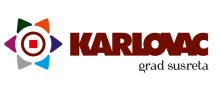 Upravni odjel za gospodarstvo, razvoj grada i fondove EUOBRAZAC    PP   MJERA 4.ZAHTJEV ZA POTPORU MALE VRIJEDNOSTIPČELARSKA PROIZVODNJAOSNOVNI PODACI O PODNOSITELJU ZAHTJEVAOSNOVNI PODACI O PODNOSITELJU ZAHTJEVAOSNOVNI PODACI O PODNOSITELJU ZAHTJEVAOSNOVNI PODACI O PODNOSITELJU ZAHTJEVAOSNOVNI PODACI O PODNOSITELJU ZAHTJEVAOSNOVNI PODACI O PODNOSITELJU ZAHTJEVAOSNOVNI PODACI O PODNOSITELJU ZAHTJEVAOSNOVNI PODACI O PODNOSITELJU ZAHTJEVAOSNOVNI PODACI O PODNOSITELJU ZAHTJEVANAZIV POLJOPRIVREDNOG GOSPODARSTVAIME I PREZIME NOSITELJA /ODGOVORNE OSOBEOIBMIBPGMIBPGAdresa / sjedište podnositeljaProfesionalni poljoprivrednikDANEStatus podnositeljaa) trgovačko društvo          b) zadrugac) obrt          d) OPG          e) SOPGa) trgovačko društvo          b) zadrugac) obrt          d) OPG          e) SOPGa) trgovačko društvo          b) zadrugac) obrt          d) OPG          e) SOPGa) trgovačko društvo          b) zadrugac) obrt          d) OPG          e) SOPGa) trgovačko društvo          b) zadrugac) obrt          d) OPG          e) SOPGPodnositelj je evidentiran u registru poreznih obveznikaDA NEPorezni status poljopr. gospodarstvaa) obveznik paušalnog poreza na dohodak b) obveznik plaćanja por. na dohodak  c) obveznik plaćanja poreza na dobita) obveznik paušalnog poreza na dohodak b) obveznik plaćanja por. na dohodak  c) obveznik plaćanja poreza na dobita) obveznik paušalnog poreza na dohodak b) obveznik plaćanja por. na dohodak  c) obveznik plaćanja poreza na dobita) obveznik paušalnog poreza na dohodak b) obveznik plaćanja por. na dohodak  c) obveznik plaćanja poreza na dobita) obveznik paušalnog poreza na dohodak b) obveznik plaćanja por. na dohodak  c) obveznik plaćanja poreza na dobitEkološki poljoprivrednikDANEU SUSTAVU PDV-aU SUSTAVU PDV-aU SUSTAVU PDV-aU SUSTAVU PDV-aDANEProdaja vlastitih proizvodaDA NEKorisnik izravnih plaćanjaKorisnik izravnih plaćanjaKorisnik izravnih plaćanjaKorisnik izravnih plaćanjaDANEVrste proizvoda koje prodajeteNavršene god. života nositelja poljopr. gospod.Zaposlenost nositeljaa) profesionalni poljoprivrednik   b) kod drugog poslodavcac) u mirovini   d) nezaposlen  e) ostaloa) profesionalni poljoprivrednik   b) kod drugog poslodavcac) u mirovini   d) nezaposlen  e) ostaloa) profesionalni poljoprivrednik   b) kod drugog poslodavcac) u mirovini   d) nezaposlen  e) ostaloa) profesionalni poljoprivrednik   b) kod drugog poslodavcac) u mirovini   d) nezaposlen  e) ostaloa) profesionalni poljoprivrednik   b) kod drugog poslodavcac) u mirovini   d) nezaposlen  e) ostaloTelefon / MobitelE-mail / Internet adresaBroj žiro-računa podnositelja /IBAN/PODACI O POLJOPR. GOSPODARSTVU I PROVEDENOM ULAGANJUPODACI O POLJOPR. GOSPODARSTVU I PROVEDENOM ULAGANJUPODACI O POLJOPR. GOSPODARSTVU I PROVEDENOM ULAGANJUPODACI O POLJOPR. GOSPODARSTVU I PROVEDENOM ULAGANJUPODACI O POLJOPR. GOSPODARSTVU I PROVEDENOM ULAGANJUPODACI O POLJOPR. GOSPODARSTVU I PROVEDENOM ULAGANJUPODACI O POLJOPR. GOSPODARSTVU I PROVEDENOM ULAGANJUPODACI O POLJOPR. GOSPODARSTVU I PROVEDENOM ULAGANJUPODACI O POLJOPR. GOSPODARSTVU I PROVEDENOM ULAGANJUVrsta ulaganja (zaokružiti)4.1. kupnja selekcioniranih matica     4.2. prihrana pčela4.1. kupnja selekcioniranih matica     4.2. prihrana pčela4.1. kupnja selekcioniranih matica     4.2. prihrana pčela4.1. kupnja selekcioniranih matica     4.2. prihrana pčela4.1. kupnja selekcioniranih matica     4.2. prihrana pčela4.1. kupnja selekcioniranih matica     4.2. prihrana pčela4.1. kupnja selekcioniranih matica     4.2. prihrana pčela4.1. kupnja selekcioniranih matica     4.2. prihrana pčela Kratki opis ulaganja i specifikacija troškova Kratki opis ulaganja i specifikacija troškovaVRIJEDNOST PROJEKTA (INVESTICIJE) UKUPNO (EUR) sa PDV-omVRIJEDNOST PROJEKTA (INVESTICIJE) UKUPNO (EUR) sa PDV-omVRIJEDNOST PROJEKTA (INVESTICIJE) UKUPNO (EUR) sa PDV-omVRIJEDNOST PROJEKTA (INVESTICIJE) UKUPNO (EUR) sa PDV-omKratki opis poljoprivrednog gospodarstva (proizvodnje)Broj pčelinjih zajednica u uzgoju: _____________ (kom)Ostala proizvodnja:_____________________________________________________Popis postojeće opreme: ___________________________________________________________________________________________________________________Gospodarski objekti:_________________________________________________________________________________________________________________________Dopunske djelatnosti: _________________________________________________Broj pčelinjih zajednica u uzgoju: _____________ (kom)Ostala proizvodnja:_____________________________________________________Popis postojeće opreme: ___________________________________________________________________________________________________________________Gospodarski objekti:_________________________________________________________________________________________________________________________Dopunske djelatnosti: _________________________________________________Broj pčelinjih zajednica u uzgoju: _____________ (kom)Ostala proizvodnja:_____________________________________________________Popis postojeće opreme: ___________________________________________________________________________________________________________________Gospodarski objekti:_________________________________________________________________________________________________________________________Dopunske djelatnosti: _________________________________________________Broj pčelinjih zajednica u uzgoju: _____________ (kom)Ostala proizvodnja:_____________________________________________________Popis postojeće opreme: ___________________________________________________________________________________________________________________Gospodarski objekti:_________________________________________________________________________________________________________________________Dopunske djelatnosti: _________________________________________________Broj pčelinjih zajednica u uzgoju: _____________ (kom)Ostala proizvodnja:_____________________________________________________Popis postojeće opreme: ___________________________________________________________________________________________________________________Gospodarski objekti:_________________________________________________________________________________________________________________________Dopunske djelatnosti: _________________________________________________Broj pčelinjih zajednica u uzgoju: _____________ (kom)Ostala proizvodnja:_____________________________________________________Popis postojeće opreme: ___________________________________________________________________________________________________________________Gospodarski objekti:_________________________________________________________________________________________________________________________Dopunske djelatnosti: _________________________________________________Broj pčelinjih zajednica u uzgoju: _____________ (kom)Ostala proizvodnja:_____________________________________________________Popis postojeće opreme: ___________________________________________________________________________________________________________________Gospodarski objekti:_________________________________________________________________________________________________________________________Dopunske djelatnosti: _________________________________________________Broj pčelinjih zajednica u uzgoju: _____________ (kom)Ostala proizvodnja:_____________________________________________________Popis postojeće opreme: ___________________________________________________________________________________________________________________Gospodarski objekti:_________________________________________________________________________________________________________________________Dopunske djelatnosti: _________________________________________________Očekivani učinak ulaganja na poslovanje poljopr. gospodarstva (npr. povećanje proizvodnje, bolja učinkovitost, proširenje asortimana, i sl.) Datum dodjele potporeNaziv drž. tijela ili  pravnih osoba koje su odobrile potpore male vrijednosti Namjene ili projekti za koje su odobrene potporeIznos potpore(kn ili EUR)